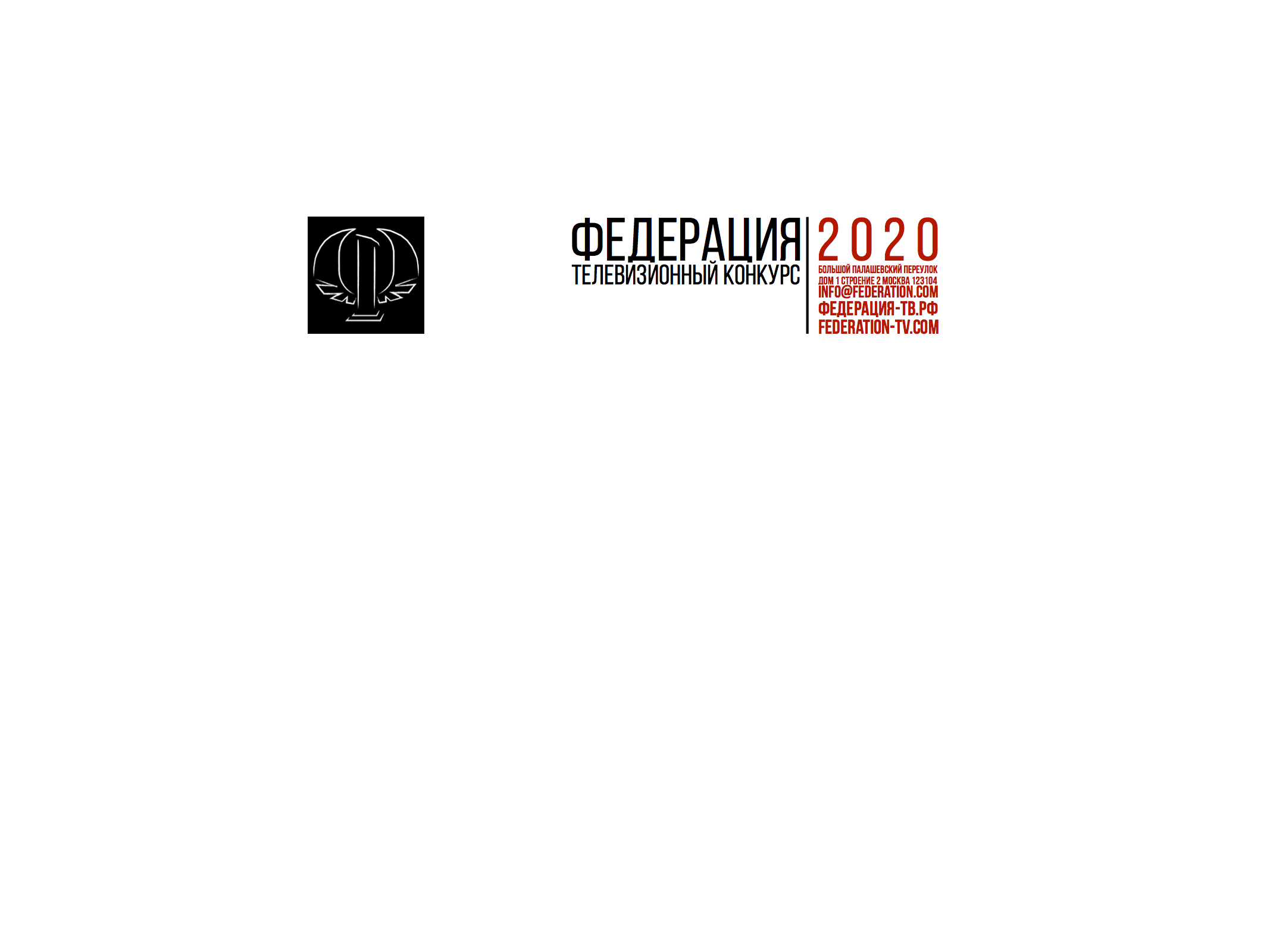 ПОРЯДОК ОПЛАТЫ УЧАСТИЯ И ТРЕБОВАНИЯ К ОФОРМЛЕНИЮ ПЛАТЕЖНЫХ ДОКУМЕНТОВ  В ПЛАТЕЖНОМ ПОРУЧЕНИИ НЕОБХОДИМО УКАЗАТЬ:В ПЛАТЕЖНОМ ПОРУЧЕНИИ НЕОБХОДИМО УКАЗАТЬ:НАЗНАЧЕНИЕ ПЛАТЕЖА Взнос за участие в телевизионном конкурсе «Федерация» 2020 за работу _____________  (указать название работы) в номинации____________(указать название номинации). НДС не облагается в связи с применением упрощенной системы налогообложения1500 руб. за каждую работу в одной номинацииРЕКВИЗИТЫ ПОЛУЧАТЕЛЯООО «СТП КОНТЕНТ» Юридический адрес: 109028, г. Москва, переулок Певческий, дом 4, строение 1 ИНН 7709454247 КПП 770901001 ОГРН 1157746306046 Р/счет 40702810738000031872 (RUR) Корр/счет 30101810400000000225 Банк получателя: ПАО «Сбербанк России» г. Москва 117997, г. Москва, ул. Вавилова, д.19 БИК 044525225 ИНН 7707083893 КПП 775003035 ОКПО 57972160 SWIFT SABRRUMMСРОКИ ПЛАТЕЖАКопия исполненного платежного поручения предоставляется в общем пакете документов на участие в конкурсеПРИМЕЧАНИЕОплата нескольких работ может производиться одним платежным поручением с обязательным перечислением всех заявленных номинаций.